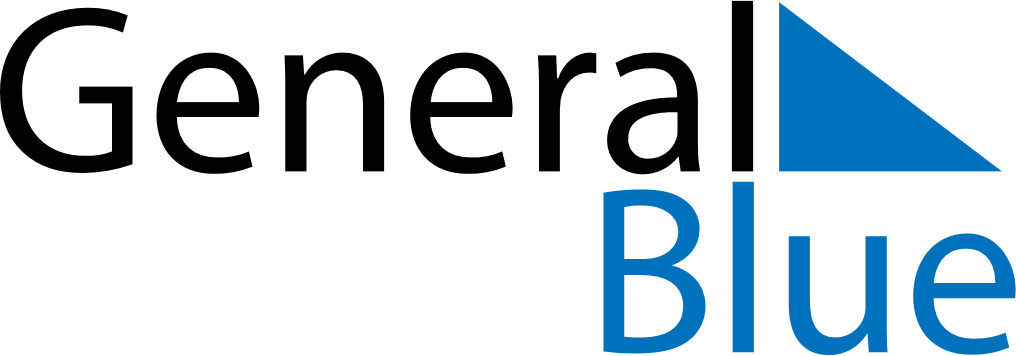 February 2027February 2027February 2027Christmas IslandChristmas IslandSundayMondayTuesdayWednesdayThursdayFridaySaturday123456Chinese New Year78910111213141516171819202122232425262728